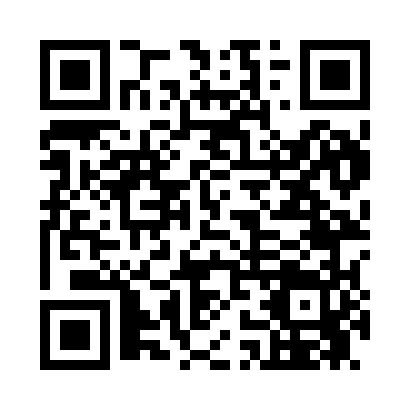 Prayer times for Border, Minnesota, USAMon 1 Jul 2024 - Wed 31 Jul 2024High Latitude Method: Angle Based RulePrayer Calculation Method: Islamic Society of North AmericaAsar Calculation Method: ShafiPrayer times provided by https://www.salahtimes.comDateDayFajrSunriseDhuhrAsrMaghribIsha1Mon3:205:191:215:379:2311:222Tue3:205:201:215:379:2311:223Wed3:215:201:225:379:2211:224Thu3:215:211:225:379:2211:225Fri3:225:221:225:379:2211:226Sat3:225:231:225:379:2111:217Sun3:235:231:225:379:2111:218Mon3:235:241:225:379:2011:219Tue3:245:251:225:379:1911:2110Wed3:245:261:235:379:1911:2111Thu3:255:271:235:379:1811:2012Fri3:255:281:235:379:1711:2013Sat3:265:291:235:379:1611:2014Sun3:265:301:235:369:1611:1915Mon3:275:311:235:369:1511:1916Tue3:285:321:235:369:1411:1817Wed3:285:331:235:369:1311:1818Thu3:295:341:235:359:1211:1719Fri3:315:361:235:359:1111:1520Sat3:335:371:245:359:1011:1321Sun3:355:381:245:349:0911:1122Mon3:375:391:245:349:0711:0923Tue3:405:401:245:349:0611:0724Wed3:425:421:245:339:0511:0425Thu3:445:431:245:339:0411:0226Fri3:465:441:245:329:0311:0027Sat3:485:451:245:329:0110:5828Sun3:505:471:245:319:0010:5629Mon3:535:481:245:318:5910:5330Tue3:555:491:245:308:5710:5131Wed3:575:511:235:308:5610:49